Les conséquences économiques des grandes découvertes :Le premier empire colonial français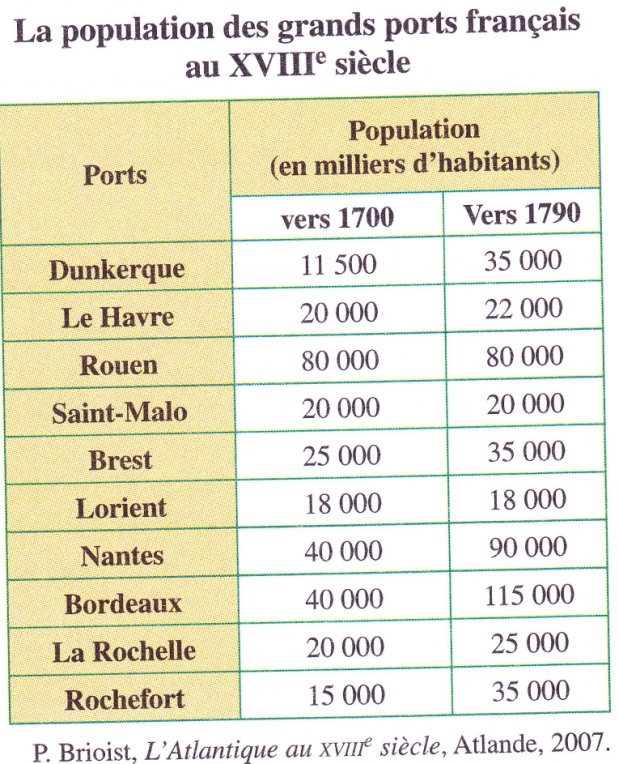 Quelle conséquence illustre ce tableau statistique ? Quel type de commerce permet-il d’enrichir les ports français à cette époque ?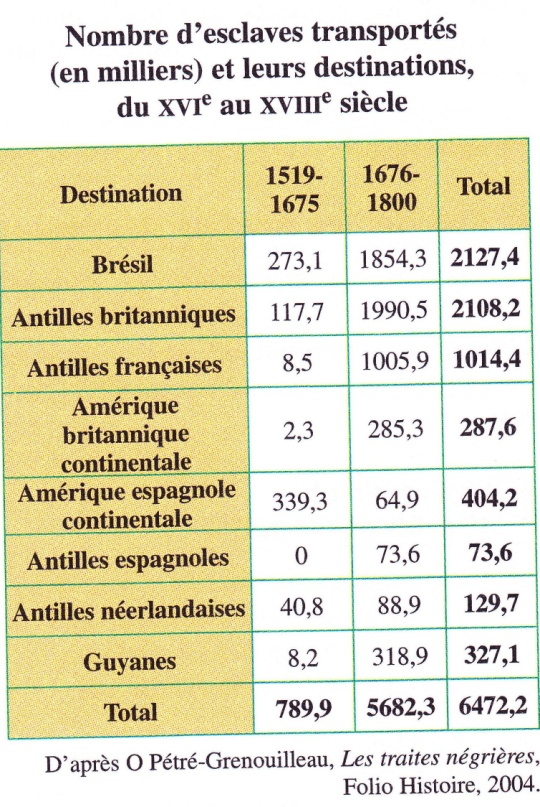 Que montre ce tableau ? Comment appelle-t-on ce commerce ? Quelles évolutions peut-on observer ?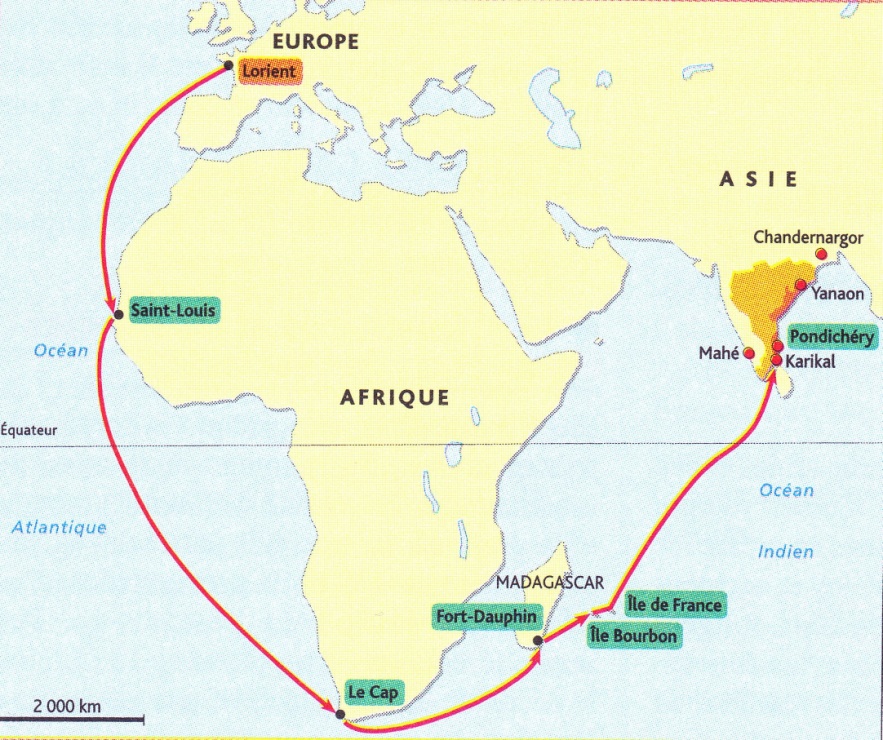 Donner un titre et une légende à la carte ci-dessus.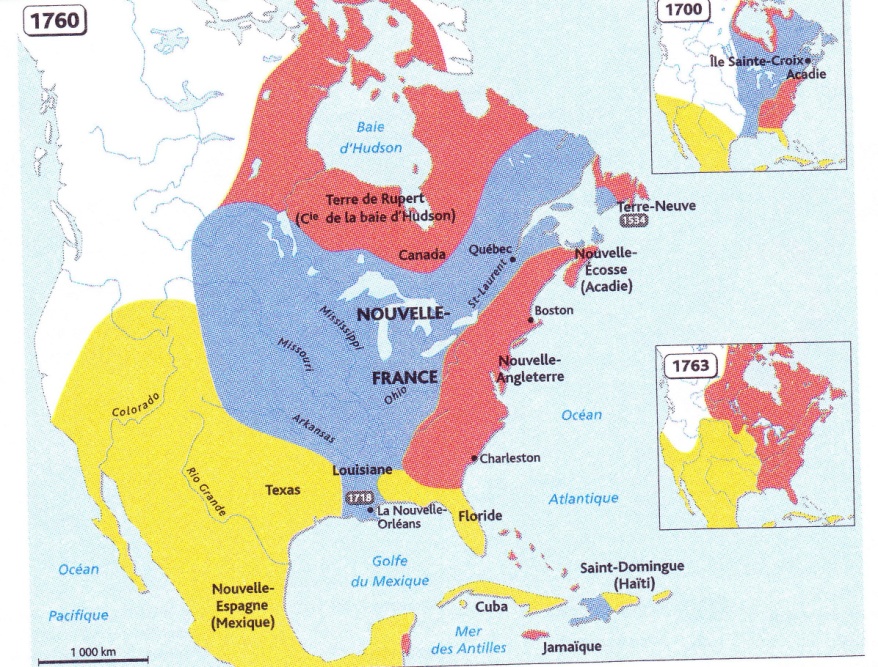 Comment évolue l’Empire colonial français en Amérique du Nord au XVIIIe siècle ?